FICHA DE INSCRICIÓN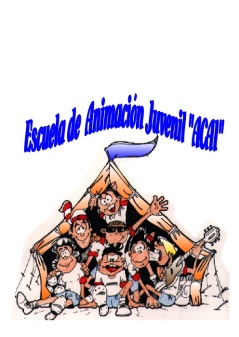 Firma D./ Dª……………………………………………………………………………………….DNI……………………………Si es menor, firma del padre, madre o representante legalAUTORIZACIONESINFORMACIÓN EN CUMPLIMIENTO DE LO ESTABLECIDO EN LA LEY ORGÁNICA DE PROTECCIÓN DE DATOS DE CARÁCTER PERSONAL.En cumplimiento de lo establecido en el artículo 5 de la Ley Orgánica 15/1999,de 13 de diciembre, de Protección de Datos de Carácter Personal, ACAI CULTURA, OCIO Y FORMACIÓN S.L.L. informa al interesado de modo expreso, preciso e inequívoco de los siguientes aspectos:•De la existencia del fichero CERTIFICACIONES NEGATIVAS Y DECLARACIONES RESPONSABLES, cuya finalidad es el tratamiento de los datos necesarios para el cumplimiento de lo establecido en el art. 13.5 de la Ley Orgánica 1/1996, de 15 de enero, de protección jurídica del menor teniendo en cuenta las modificaciones introducidas por la Ley 26/2015, de 28 de julio que modifica el sistema de protección a la infancia y a la adolescencia, por el que se establecelo siguiente:•“Será requisito para el acceso y ejercicio a las profesiones, oficios y actividades que impliquen contacto habitual con menores, el no haber sido condenado por sentencia firme por algún delito contra la libertad e indemnidad sexual, que incluye la agresión y abuso sexual, acoso sexual, exhibicionismo y provocación sexual, prostitución y explotación sexual y corrupción de menores, así como por trata de seres humanos.A tal efecto, quien pretenda el acceso a tales profesiones, oficios o actividades deberá acreditar esta circunstancia mediante aportación de una certificación negativa del Registro Central de delincuentes sexuales.”Asimismo, en el caso concreto de los voluntarios, sus datos serán tratados con la finalidad de dar cumplimiento a lo establecido en el art. 8. 4 y 5 de Ley 45/2015, de 14 de octubre, de Voluntariado:•“Será requisito para tener la condición de voluntarios en entidades de voluntariadoo programas cuyo ejercicio conlleve el contacto habitual con menores, no haber sido condenadas por sentencia firme por delitos contra la libertad e indemnidad sexual, trata y explotación de menores. A tal efecto, deberán acreditar esta circunstancia mediantela aportación de una certificación negativa del Registro Central de Penados por estos delitos”.•“No podrán ser voluntarias las personas que tengan antecedentes penales no cancelados por delitos de violencia doméstica o de género, por atentar contra la vida, la integridad física, la libertad, la integridad moral o la libertad e indemnidad sexual del otro cónyuge o de los hijos, o por delitos de tráfico ilegal o inmigración clandestina de personas, o por delitos de terrorismo en programas cuyos destinatarios hayan sido o puedan ser víctimas de estos delitos. Esta circunstancia se acreditará mediante una declaración responsable de no tener antecedentes penales por estos delitos”.•El destinatario de la citada información será el responsable del fichero o deltratamiento ACAI CULTURA, OCIO Y FORMACIÓN S.L.L.•En cumplimiento de lo establecido en la LOPD, se le informa de la posibilidad deejercitar sus derechos de acceso, rectificación, cancelación y oposición, dirigiéndoseal responsable del fichero: ACAI CULTURA, OCIO Y FORMACIÓN S.L.L., con dirección enC/ Cardenal Monescillo, 15, CP 13004, Ciudad Real (Ciudad Real) adjuntando fotocopiade su DNI.□Usted consiente de manera expresa e inequívoca, a través de la marcación de esta casilla, para el tratamiento de los posibles datos especialmente protegidos relativos a su hijo o menor a su cargo que sean necesarios para el mantenimiento y cumplimiento de la relación con nuestra entidad y prestación de servicios derivada de la misma, así como su cesión a la compañía aseguradora encargada de cubrir la responsabilidad civil que pudiera derivarse de las actividades desarrolladas por el centro.IMPRESCINDIBLE PARA PODER REALIZAR EL SEGURO DE ACCIDENTESDado que el derecho a la propia imagen está reconocido en el artículo 18 de la Constitución y regulado por la Ley 1/1982, de 5 de mayo, sobre el derecho al honor, a la intimidad personal y familiar y a la propia imagen y la Ley 15/1999, de 13 de diciembre, sobre la protección de datos de carácter personal.ACAI. CULTURA,  OCIO Y  FORMACIÓN, junto con la EAJ  ACAI y el   CEA“El Brazuelo” pide el consentimiento a los padres/madres o tutores legales para poder publicar en la web o en el blog de las imágenes en las cuales aparezcan individualmente o en grupo que con carácter pedagógico se puedan realizar a los/as participantes del centro, en las diferentes secuencias y actividades realizadas en el CURSO.□Mayores de edad.□Usted consiente de manera expresa e inequívoca, a través de la marcación de esta casilla, para el tratamiento de la imagen de su hijo, hija o menor a su cargo y su publicación tanto en la web de la entidad, redes sociales, folletos, catálogos o cualquier medio o soporte (por ejemplo, CDs o DVDs) con la finalidad de difusión y promoción de las actividades de animación y ocio de la misma.Asimismo, Acai Cultura, Ocio y Formación S.L.L. le informa que los datos de su hijo/a o menor a su cargo sus datos serán cedidos en todos aquellos casos en que sea necesario para el desarrollo, cumplimiento y control de la relación entidad-cliente o en los supuestos en que lo autorice una norma con rango de ley.La negativa al tratamiento o cesión de los datos de carácter personal de su hijo o menor a su cargo llevaría aparejada la imposibilidad del mantenimiento y cumplimiento de la relación con nuestra entidad, ya que los mismos son necesarios para la prestación de servicios derivada de la misma.Con la finalidad de dar cumplimiento a lo establecido en el artículo 4.3 de la LOPD, el interesado se compromete a comunicar a Acai Cultura, Ocio y Formación S.L.L. los cambios que se produzcan en los datos de carácter personal de su hijo o menor a su cargo, de forma que respondan con veracidad a su situación actual en todo momento.En cumplimiento de lo establecido en la LOPD y el Real Decreto 1720/2007, de 21 de diciembre, por el que se aprueba el Reglamento de desarrollo de la misma, usted puede ejercitar, en cualquier momento, sus derechos de acceso, rectificación, cancelación y oposición, dirigiéndose a: Acai Cultura, Ocio y Formación S.L.L., con dirección en C/ Cardenal Monescillo, 15, CP 13004, Ciudad Real (Ciudad Real).□Usted autoriza expresamente, a través de la marcación de la presente casilla, para la recepción de comunicaciones comerciales y de cortesía relacionadas con nuestra entidad a través del teléfono, correo postal ordinario, fax, correo electrónico o medios de comunicación electrónica equivalentes□Usted autoriza a ACAI. CULTURA, OCIO Y FORMACIÓN, junto con la EAJ ACAI y el CEA “El Brazuelo” para que su hijo/a pueda ser transportado en vehículo propio de la organización durante la estancia de su hijo/a en el centro en caso de urgencia y/o necesidad.(Sólo menores)Firma D./Dª……………………………………………………………………………………….DNI……………………………………..Si es menor firma del padre, madre o representante legal.D./ Dª……………………………………………………………………………………….DNI……………………………NOMBRE: NOMBRE: NOMBRE: APELLIDOS:APELLIDOS:APELLIDOS:DIRECCIÓN:DIRECCIÓN:DIRECCIÓN:E- MAIL ALUMNX:E- MAIL ALUMNX:E- MAIL ALUMNX:FECHA DE NACIMIENTO:EDAD:POBLACIÓN:REQUISITOS: Tener cumplidos los 16 años antes del comienzo del curso. (último año para esta edad).APORTAR COPIA DNIREQUISITOS: Tener cumplidos los 16 años antes del comienzo del curso. (último año para esta edad).APORTAR COPIA DNIREQUISITOS: Tener cumplidos los 16 años antes del comienzo del curso. (último año para esta edad).APORTAR COPIA DNITELÉFONOS:TELÉFONOS:TELÉFONOS:Nº Seguridad Social:Aportar copia cartilla sanitariaNº Seguridad Social:Aportar copia cartilla sanitariaNº Seguridad Social:Aportar copia cartilla sanitariaFECHA. 9 AL 21 DE JULIO DE 2018.PRECIO: 370 €. Reserva antes del 30 de Mayo 340 €.Grupos de 5. 325 €/ cada uno. Inscritos conjuntamente.Reserva de plaza: 50 € a descontar del precio finalTITULACIÓN OFICIAL JCCM. FECHA. 9 AL 21 DE JULIO DE 2018.PRECIO: 370 €. Reserva antes del 30 de Mayo 340 €.Grupos de 5. 325 €/ cada uno. Inscritos conjuntamente.Reserva de plaza: 50 € a descontar del precio finalTITULACIÓN OFICIAL JCCM. FECHA. 9 AL 21 DE JULIO DE 2018.PRECIO: 370 €. Reserva antes del 30 de Mayo 340 €.Grupos de 5. 325 €/ cada uno. Inscritos conjuntamente.Reserva de plaza: 50 € a descontar del precio finalTITULACIÓN OFICIAL JCCM. Ingreso: ASOCIACIÓN LUCIANATURA.Concepto. MONITOR Y NOMBRE  PARTICIPANTELIBERBANK:ES05 2105 3216 85301003 8928Ingreso: ASOCIACIÓN LUCIANATURA.Concepto. MONITOR Y NOMBRE  PARTICIPANTELIBERBANK:ES05 2105 3216 85301003 8928Ingreso: ASOCIACIÓN LUCIANATURA.Concepto. MONITOR Y NOMBRE  PARTICIPANTELIBERBANK:ES05 2105 3216 85301003 8928Alergias o intolerancias:Alergias o intolerancias:Alergias o intolerancias:Medicamentos (indicar posología):Medicamentos (indicar posología):Medicamentos (indicar posología):Indicar cualquier aspecto importante sobre su hijo/a, cualquier grado de discapacidad, minusvalía…Indicar cualquier aspecto importante sobre su hijo/a, cualquier grado de discapacidad, minusvalía…Indicar cualquier aspecto importante sobre su hijo/a, cualquier grado de discapacidad, minusvalía…Incorporación al Centro el día 9 de julio a las  9,00 por cuenta de  los participantes. CEA BRAZUELO Luciana c/ Paraje Egido s/n.•Recogida el día de finalización  hasta las 18,00 horas.•Será necesario un número mínimo de alumnxspara realizar la actividad. En el caso de no cubrir el mínimo se reembolsará el 100% de importe abonado.MATERIAL NECESARIO:Sábana bajera y funda de almohada. OBLIGATORIO. Cama 90 cm.Saco de dormir o juego completo de sábanas Bolsa de aseoBañadorZapatillas de río cerradasZapatillas deporte Chanclas piscina y ducha.Toallas: ducha y piscinaRopa cómoda (camisetas y pantalones)Camiseta blanca de publicidadpara juego paintballPistola de agua Pantalón/bañador viejo para poder tirar Chándal o sudaderaRopa interior  suficiente para los días que vanGorra, linterna y pilas, mochila pequeña, cantimplora, protector solar.Ordenador portátil.ES RECOMENDABLE HACER LOTES DE ROPA POR DÍAS.¿Sabe nadar? En caso de ser menores de edad.Es necesario autorizar el baño en el río para poder realizar Kayak.¿Autoriza el baño en el río?